„LEŽÁKY – POSELSTVÍ UKRYTÉ V KVĚTECH“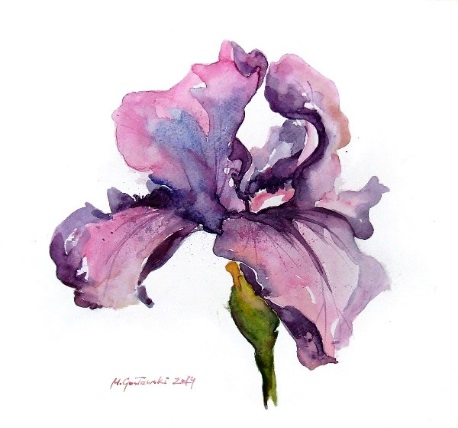 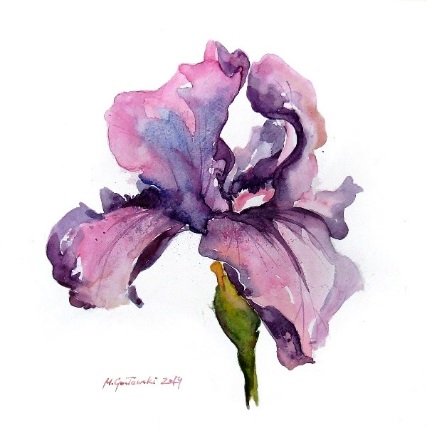 Registrace účastníků:zaslat nejpozději do 17. 5. 2018Mateřská škola (název, adresa, tel.):Jméno, příjmení pedag.pracovníka:Jméno, příjmení:Jméno, příjmení:Jméno, příjmení:Základní škola I. stupeň (název, adresa, tel.):Jméno, příjmení pedag.pracovníka:Jméno, příjmení:Jméno, příjmení:Jméno, příjmení:Základní škola II. stupeň (název, adresa, tel.):Jméno, příjmení pedag.pracovníka:Jméno, příjmení:Jméno, příjmení:Jméno,  příjmení:*označte jednu z možností*Práce budou zaslány na adresu vyhlašovatele:*Práce předám do zahradnictví v Chrudimi:*Práce předám do DDM Hlinsko:Vyplněnou přihlášku zašlete na adresu: Památník Ležáky, Dachov 75, 539 55  Miřetice,nebo na e-mail: chvojkova@lezaky-memorial.cz.Případné dotazy: Kamila Chvojková, vedoucí Památníku Ležáky tel.: 469 344 179, 739 335 734